КАРАР                                                                               ПОСТАНОВЛЕНИЕ22  декабрь  2017 й.                               № 59                          22  декабря  2017  г.Дүшəмбикə ауылы                                                                        с. Душанбеково«Об утверждении Положенияоб установлении, детализации и определении порядка применениябюджетной классификации Российской Федерации в части, относящейсяк бюджету сельского поселения Душанбековский  сельсовет муниципального района  Кигинский район Республики Башкортостан В целях единства бюджетной политики и своевременного составления бюджета сельского поселения Душанбековский сельсовет муниципального района Кигинский район Республики Башкортостан в соответствии со статьями 8 и  20   Бюджетного кодекса Российской Федерации, ПОСТАНОВЛЯЮ:1. Утвердить прилагаемое  Положение об установлении, детализации и определении порядка применения бюджетной классификации Российской Федерации в части, относящейся к бюджету сельского поселения Душанбековский сельсовет муниципального района Кигинский район Республики Башкортостан          2. Со дня вступления в силу настоящего постановления, считать утратившим силу постановление Администрации сельского поселения Душанбековский сельсовет муниципального района Кигинский район Республики Башкортостан от «28» декабря 2016 года № 52 «Положение об установлении, детализации и определении порядка применения бюджетной классификации Российской Федерации в части, относящейся к бюджету сельского поселения Душанбековский сельсовет муниципального района Кигинский район Республики Башкортостан» (с внесенными изменениями и дополнениями)3. Настоящее постановление вступает в силу с 1 января 2018года.  Глава сельского поселения                              / Ф.А. Гизатуллин /                                                           Утвержден                                   постановлением главы сельского поселения                                            Душанбековский сельсовет муниципального района                                    Кигинский район Республики Башкортостан                                         от «22» декабря 2017 № 59ПОЛОЖЕНИЕоб установлении, детализации и определении порядка применения бюджетной классификации Российской Федерации в части, относящейся 
к бюджету сельского поселения Душанбековский сельсовет муниципального района Кигинский район Республики Башкортостан Настоящее положение об установлении, детализации и определении порядка применения бюджетной классификации Российской Федерации в части, относящейся к бюджету сельского поселения Душанбековский сельсовет муниципального района Кигинский район Республики Башкортостан (далее – Положение), устанавливает порядок применения бюджетной классификации Российской Федерации (далее – бюджетная классификация) в части, относящейся к бюджету сельского поселения  Душанбековский сельсовет  муниципального района Кигинский район Республики Башкортостан.Установление, детализация и определение порядка применения классификации доходов бюджета сельского поселения Душанбековский сельсовет муниципального района Кигинский район  Республики Башкортостан.           Для детализации поступлений по кодам классификации доходов применяется код подвида доходов.Устанавливаются следующие коды подвидов:  По коду классификации доходов бюджета 000 2 02 20077 10 0000 151 «Субсидии бюджетам сельских поселений на софинансирование капитальных вложений в объекты государственный (муниципальной) собственности»:По коду классификации доходов бюджета 000 2 02 20216 10 0000 151 «Субсидии бюджетам сельских поселений на осуществление дорожной деятельности в отношении автомобильных дорог общего пользования, а также капитального ремонта и ремонта дворовых территорий многоквартирных домов, проездов к дворовым территориям многоквартирных домов населенных пунктов»    По коду классификации доходов бюджета 000 2 02 29999 10 0000 151 «Прочие субсидии бюджетам сельских поселений»:000 2 02 49999 10 0000 151 «Прочие межбюджетные трансферты, передаваемые бюджетам сельских поселений» установить следующую структуру кода подвида доходов:     По коду классификации доходов бюджета  000   2  07  05030   10 0000  180 «Прочие безвозмездные поступления в бюджеты сельских поселений»:       Администрирование государственной пошлины осуществляется с применением кодов подвидов доходов бюджета:Башkортостан РеспубликаһыныңКыйғы районымуниципаль районының   Дүшəмбикə ауыл Советы ауыл  билəмəһе хакимиəте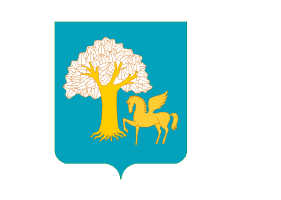 Администрация  сельского поселенияДушанбековский сельсоветмуниципального районаКигинский районРеспублика Башкортостан     5567 151Субсидии на реализацию мероприятий по устойчивому развитию сельских территорий7217 151Субсидии на осуществление мероприятий по обеспечению территории Республики Башкортостан документацией по планировке территорий7219 151Субсидии на осуществление мероприятий по строительству распределительных газовых сетей в населенных пунктах Республики Башкортостан7231 151Субсидии на софинансирование расходов по модернизации систем наружного освещения населенных пунктов Республики Башкортостан7232 151Субсидии на осуществление мероприятий по строительству и реконструкции объектов водоснабжения и водоотведения, электро- и теплоснабжения7240 151Субсидии на софинансирование капитальных вложений в объекты муниципальной собственности5390 151Субсидии на финансовое обеспечение дорожной деятельности7216 151Субсидии на софинансирование расходов по содержанию, ремонту, капитальному ремонту, строительству и реконструкции автомобильных дорог общего пользования местного значения7235 151Субсидии на софинансирование расходов, связанных с обеспечением устойчивого функционирования коммунальных организаций, поставляющих коммунальные ресурсы для предоставления коммунальных услуг населению по тарифам, не обеспечивающим возмещение издержек, и подготовкой объектов коммунального хозяйства к работе в осенне-зимний период7236 151Субсидии на предоставление государственной поддержки на проведение капитального ремонта общего имущества в многоквартирных домах7237 151Субсидии на премирование победителей республиканского конкурса «Самое благоустроенное городское (сельское) поселение Республики Башкортостан»7241 151Субсидии на осуществление мероприятий по переходу на поквартирные системы отопления и установке блочных котельных7247 151 Субсидии на софинансирование проектов развития общественной инфраструктуры, основанных на местных инициативах7248 151Субсидии на реализацию проектов по благоустройству дворовых территорий, основанных на местных инициативах7250 151Субсидии на поддержку государственных программ субъектов Российской Федерации и муниципальных программ формирования современной городской среды7404 151Иные межбюджетные трансферты на финансирование мероприятий по благоустройству территорий населенных пунктов, коммунальному хозяйству, обеспечению мер пожарной безопасности и осуществлению дорожной деятельности в границах сельских поселений7405 151Иные межбюджетные трансферты на премирование победителей республиканского конкурса «Лучший многоквартирный дом»7408 151Иные межбюджетные трансферты на премирование муниципальных образований Республики Башкортостан по итогам конкурса «Лучшее муниципальное образование Республики Башкортостан»7415 151Иные межбюджетные трансферты на премирование победителей республиканского этапа Всероссийского конкурса «Лучшая муниципальная практика»6100 180Прочие поступления 6200 180Поступления в бюджеты сельских поселений от физических лиц на финансовое обеспечение реализации проектов развития общественной инфраструктуры, основанных на местных инициативах6300 180Поступления в бюджеты сельских поселений от юридических лиц на финансовое обеспечение реализации проектов развития общественной инфраструктуры, основанных на местных инициативах1000 110Сумма платежа (перерасчеты, недоимка и задолженность по соответствующему платежу, в том числе по отмененному))4000 110Прочие поступления